Byzantine Empire Guided Notes What Happened to the Roman Empire by 500 A.D.? After the _________________________, the Roman Empire entered an era of declineThe Roman Empire had a series of __________________________ emperorsRomans had a large trade imbalance (they bought more than they produced)As Rome grew more in debt, the  __________________________ became weak & began using foreign mercenary soldiers The __________________________ Roman Empire continued to grow weakEmperor __________________________ moved the Roman capital to Constantinople in the Eastern Roman EmpireEmperor Diocletian tried to save Rome by _____________________ the empireBy 476, barbarians ___________________________________ the Western Roman EmpireThe Western Roman Empire fell into the Middle Ages (“Dark Ages”) from 500 to 1300 A.DWhat happened in the Eastern Roman Empire? While the Western Roman Empire was in decline…the Eastern Roman Empire remained _______________________The Eastern Roman Empire became known as the ____________________________ Empire.How did physical geography impact the Byzantine capital of Constantinople? Constantinople was a _________________________ trade city located between the Mediterranean & Black SeasByzantine Empire Citizens in the Byzantine Empire thought of themselves as Romans & they shared some similarities with the Roman Empire: The Byzantine Empire kept alive _____________________________________ cultureConstantinople was a ____________________________ for learning where schools taught philosophy, medicine,  Greek and Latin grammar, geometryConstantinople used Roman-style  architecture such as arches & domesByzantine cities had ____________________________ for trade & arenas to entertain citizensOne of the most impressive architectural buildings in the Byzantine Empire was a
Christian cathedral called the ______________________________________The official language was _________________________ but most Byzantines spoke ________________________Because of its location close to _________________________, most Byzantines had converted to Christianity before those in the Western Roman Empire Both the Roman & Byzantine Empires were ruled by emperors who had _______________________ power over the empire ______________________was the most famous byzantine emperorAbout 50 years after the fall of Rome, Byzantine Emperor Justinian came to power & began __________________________________ Roman territoriesJustinian Code To oversee his new empire, Justinian ordered ______________________ experts to consolidate  old Roman laws into a single law codeThe Justinian Code _________________________ as the legal basis for criminal justice, marriage, property, slavery, & women’s rightsThe law code became one of the most important legacies of the Byzantine Empire & served as the basis for laws for the next ________________ yearsJustinian In addition to expanding the empire & creating a uniform set of laws, Emperor Justinian also began large building projectsHe ordered the construction of the _____________________________ to show the importance of the church He built hospitals, aqueducts,  public baths, schools, & courts Empress Theodora Justinian’s wife Theodora had a lot of power & influence in the Byzantine Empire:She met with & wrote to ____________________ leaders She ________________________ Justinian & helped him pass lawsShe encouraged building of Christian cathedrals Division of Christianity Because of the distance & lack of contact between Byzantine Empire & Western Europe, Christianity developed _______________________ All Christians based their faith on Jesus & the BibleBut they had different __________________________ to show their faith Division of Christianity Christians were organized the same way:Archbishops & bishops oversaw regions where Christianity was practicedPriests led individual churchesBut, Christians in the East & West disagreed over ___________________________ of the Church Christians in Western Europe: Believed that there should be a __________________ to oversee bishops & give authority to all Christians Christians in Western Europe accepted the ___________________________ of the PopeChristians in Eastern Europe: Believed that the Byzantine _________________________ had authority over issues involving ChristianityByzantine emperors relied on a _______________________ to oversee the church, but the emperor had final authorityChristians in the Byzantine Empire did not accept the authority of the Pope One of the biggest controversies among Christians was the use of icons:_____________________ were religious images to help Christians in their prayers & worshipSome Christians thought this was “___________________________” In 730, the Byzantine Emperor banned icons & many Christians riotedEmperor Leo III ordered the destruction of icons in the Byzantine Empire Riots broke out between people who wanted icons & _______________________ (those who wanted to ban icons)The Pope in Western Europe ______________________________ the use of icons & called the Byzantine Emperor a heretic (a believer of false ideas)The Pope __________________________ the emperor (kicked him out of the church)The Great Schism These disagreements led to deep divisions among Christians & the ________________ ____________________ (split) occurred in 1054:Christians in Western Europe became the ______________________________ Church Christians in Eastern Europe became the _________________________________ Church The Roman Catholics & Eastern Orthodox Christians practice differently 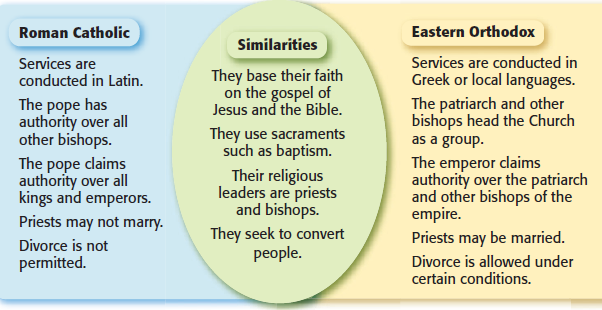 